АДМИНИСТРАЦИЯ  МУНИЦИПАЛЬНОГО ОБРАЗОВАНИЯ «ВОТКИНСКИЙ РАЙОН»«ВоткА ЁРОС» МУНИЦИПАЛ КЫЛДЫТЭТЛЭН АдминистрациЕЗПОСТАНОВЛЕНИЕ15 сентября 2021 года                                                                                                              № 1014г. ВоткинскО внесении изменений и дополнений в муниципальную программу муниципального образования «Воткинский район» «Муниципальное управление» на 2015-2024 годы, утвержденную постановлением Администрации муниципального образования «Воткинский район»  от 11.11.2014 г. № 2483	В соответствии с Указом Президента Российской Федерации от 16.08.2021г. № 478 «О национальном плане противодействия коррупции на 2021-2024 годы», Уставом муниципального образования «Воткинский район», Администрация муниципального образования «Воткинский район» ПОСТАНОВЛЯЕТ:1. Внести в муниципальную программу муниципального образования «Воткинский район» «Муниципальное управление» на 2015-2024 годы, утвержденную постановлением Администрации муниципального образования «Воткинский район»  от 11.11.2014 г. № 2483 следующие изменения и дополнения:1) в Перечень основных мероприятий муниципальной подпрограммы «Противодействие коррупции в муниципальном образовании «Воткинский район»: а) в позиции с кодом аналитической программной классификации МП 09 Пп 6 ОМ 03 М 10 графу «Наименование подпрограммы, основного мероприятия, мероприятия» изложить в следующей редакции:«Участие лиц, впервые поступивших на муниципальную службу или на работу в соответствующие организации и замещающих должности, связанные с соблюдением антикоррупционных стандартов в мероприятиях по профессиональному развитию в области противодействия коррупции».б) после позиции с кодом аналитической программной классификации МП 09 Пп 6 ОМ 03 М 10 дополнить позицией с кодом аналитической программной классификации МП 09 Пп 6 ОМ 03 М 11 следующего содержания:в) после позиции с кодом аналитической программной классификации МП 09 Пп 6 ОМ 07 М 5 дополнить позицией с кодом аналитической программной классификации МП 09 Пп 6 ОМ 07 М 6 следующего содержания:2. Разместить настоящее постановление на официальном сайте муниципального образования «Воткинский район» в информационно-телекоммуникационной сети «Интернет» и опубликовать в средстве массовой информации «Вестник правовых актов муниципального образования «Воткинский район».3. Контроль за исполнением настоящего постановления возложить на руководителя аппарата Администрации муниципального образования «Воткинский район»                              Н.Ф. Агафонову.Глава муниципального образования «Воткинский район» 							                 И.П. Прозоров0960311Участие муниципальных служащих, работников, в должностные обязанности которых входит участие в противодействии коррупции, в мероприятиях по профессиональному развитию в области противодействия коррупции, в том числе их обучение по дополнительным профессиональным программам в области противодействия коррупцииОтдел делопроизводства УПКиУП, Совет депутатов, отраслевые (функциональные) органы Администрации2015-2024Создание эффективной системы мер профилактики коррупционных проявлений среди муниципальных служащих МО «Воткинский район», контроля за соблюдением ими законодательно установленных ограничений и запретов09.6.3096076Участие муниципальных служащих, работников, в должностные обязанности которых входит участие в проведении закупок товаров, работ, услуг для обеспечения муниципальных нужд в мероприятиях по профессиональному развитию в области противодействия коррупции, в том числе их обучение по дополнительным профессиональным программам в области противодействия коррупцииСектор муниципальных закупок УПКиУП2015-2024Повышение качества и доступности государственных и муниципальных услуг, предоставляемых (оказываемых) органами местного самоуправления, муниципальными учреждениями МО «Воткинский район09.6.2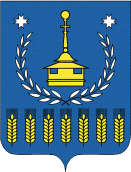 